How to self-enroll in groups (instructions for students)In your D2L course, navigate to Communication from the navigation bar along the top and select Groups.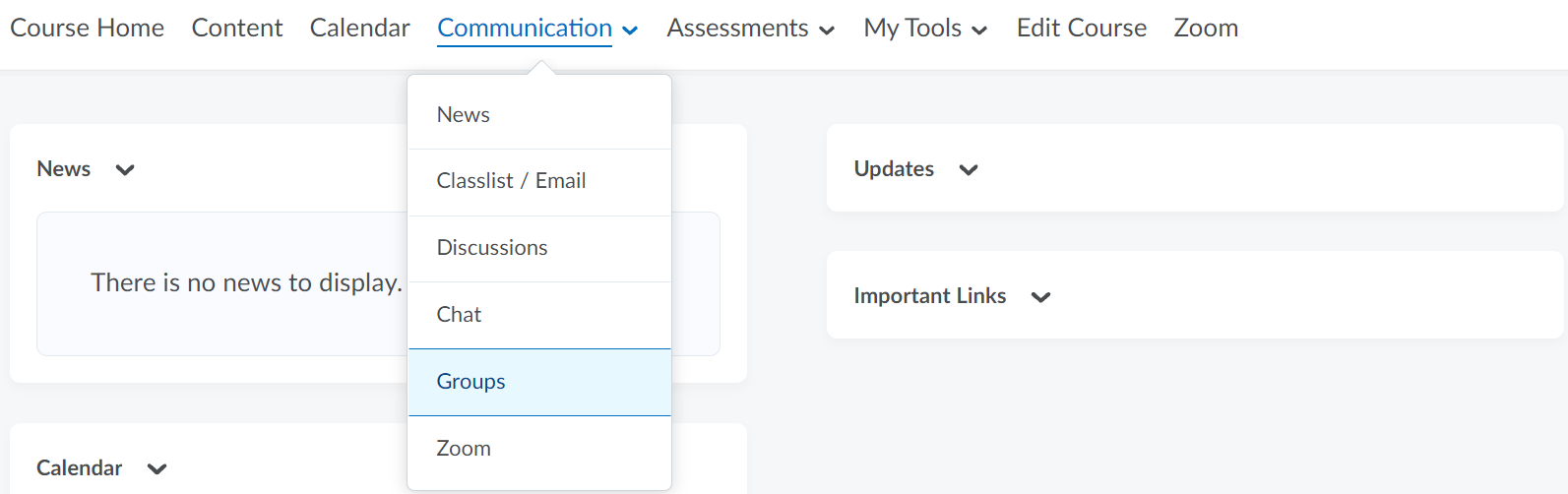 Click on View Available Groups.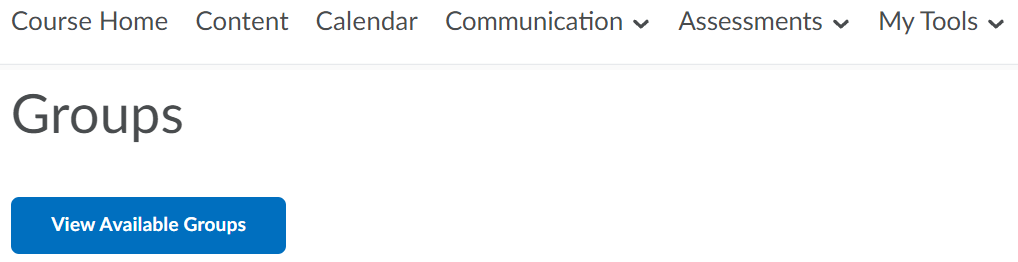 Click Join Group Note: if you pre-signed up for groups in class, join the group that you signed up for.  You can typically find a copy of this signup on the course’s D2L site.Note: once you’ve chosen your group, you will not be able to un-enroll yourself, so ensure you select the correct group the first time!You will then see a confirmation page that looks like this: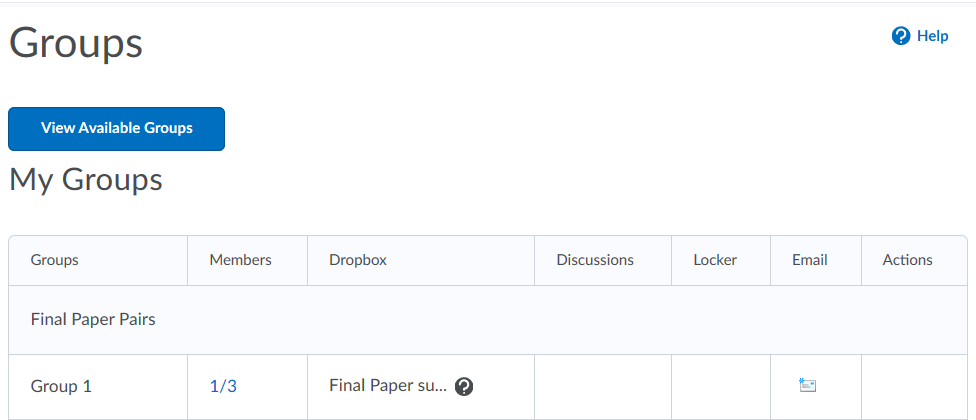 You have successfully self-enrolled in your group.